::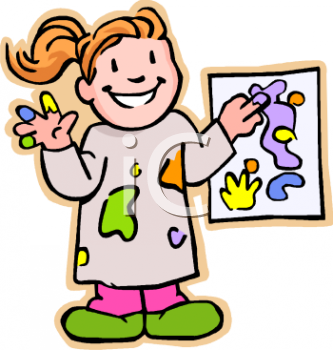 قارني بين نظرية أرهينيوس و نظرية لوري و برونشتد من خلال المعطيات :صنفي المواد التالية من حيث كونها حمض او قاعدة  وفقا لنظرية ارهينيوس و نظرية لوري وبرنشتد : اوجدي الازواج المترافقه من الحمض و القواعد :       NH3  +  H3PO4   ⇋    NH4+ +  H2PO4-	HClO4(aq)  +  H2SO4(aq)    ⇋   ClO4-  +  H2SO4+ اكملي الجداول بما يناسب  :المعطينظرية أرهينيوسنظرية لوري و برونشتدحمض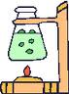  القاعدة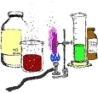 امثله نظرية أرهينيوسنظرية لوري و برونشتدالمادةالنشادرالماءحمض الهيدروكلوريك الحمضالقاعده المرافقهH2CO3H2Oالقاعدهالحمض المرافقهO2-2SO42-